Piątek: DZIELNI STRAŻACYTemat dnia: Gasimy pożaryWitajcie Motylki!1. „Na ratunek”- wypowiedzi dzieci na podstawie ilustracji.
Otwórzcie karty pracy „Pięciolatek- Razem poznajemy świat” cz.4, str.14, zobaczcie na ilustrację, a następnie odpowiedzcie na pytania:Co robią strażacy?Do kogo biegnie lekarz?Co mogło być przyczyną pożaru?Skąd strażacy wzięli wodę do gaszenia pożaru?Informacje dla rodzica do przekazania dziecku:Hydrant- urządzenie, które umożliwia bezpośredni pobór wody z głównych przewodów sieci wodociągowej. Hydrant jest wyposażony w zawór i złącze do węża, ma zastosowanie w celach gospodarczych oraz przeciwpożarowych. Rozróżnia się hydranty: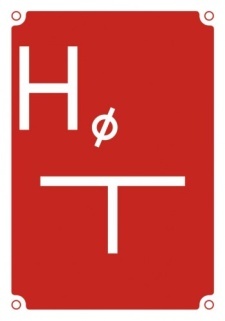 uliczne (na sieciach zewnętrznych):- nadziemne-podziemne.                          2.  Jakie są najczęstsze przyczyny pożarów?- propozycje dzieci. - wypalanie traw z przydrożnych rowów i pastwisk,
-zabawy dzieci zapałkami, zapalniczką,
- pozostawienie włączonych urządzeń elektrycznych np. żelazko, toster,
-pozostawienie niedopałków z papierosów/ dorośli,
-rozpalanie ognisk w miejscach niedozwolonych,
- wyrzucanie szkła (butelek, słoików) do lasu.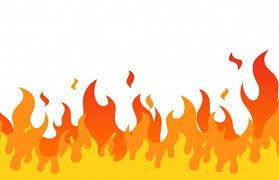 3. „ Zabawy przedszkolaków”- fragment wiersza Doroty Kossakowskiej.„Dzieci wiedzą co to znaczy
bezpieczna zabawa.
Bezpieczeństwo w przedszkolu
to jest ważna sprawa.”                       Rozmowa na temat wiersza:Jak bawimy się w przedszkolu?Co to znaczy bezpieczna zabawa?Dlaczego bezpieczeństwo w przedszkolu to jest ważna sprawa?4. Jak zachować się w czasie pożaru w domu lub szkole/przedszkolu?- obejrzyj krótki filmik.https://www.youtube.com/watch?v=nSoLf3r93sE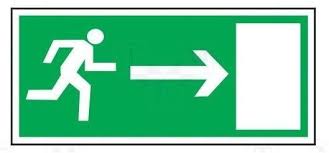 Rady Misia Normana dotyczące ewakuacji:Po ogłoszeniu alarmu opuszczamy budynek bez paniki i w spokoju.Kierujemy się do wyznaczonych miejsc drogą ewakuacyjną.Nie wolno zatrzymywać się ani poruszać w kierunku przeciwnym wyznaczonemu kierunkowi ewakuacji.Nie wolno podejmować prób przyspieszenia, chodzenia lub schodzenia ze schodów przez popychanie, wyprzedzanie i wydawanie okrzyków.5. „Taniec rosyjski” P. Czajkowskiego- słuchanie utworuhttps://www.youtube.com/watch?v=jdfLeQtVZmERozmowa na temat utworu:- Czy utwór był wesoły czy smutny?
- Czy był szybki czy wolny?
- Czy jakiś fragment utworu się powtarzał?
- Czy wszystkie dźwięki były tak samo głośne?6. „Taniec płomieni”- improwizacje taneczno-ruchowe do utworu „Taniec rosyjski”.Dziecko improwizuje do muzyki starając się za pomocą ruchu wyrazić swoje uczucia np. radość, złość, smutek.7. „Pali się!”- posłuchaj piosenkihttps://www.youtube.com/watch?v=yv0YdFZHmgM8.  Doprowadź strażaka do węża strażackiego rysując po śladzie.Miłej zabawy
pani Renia i pani Gabrysia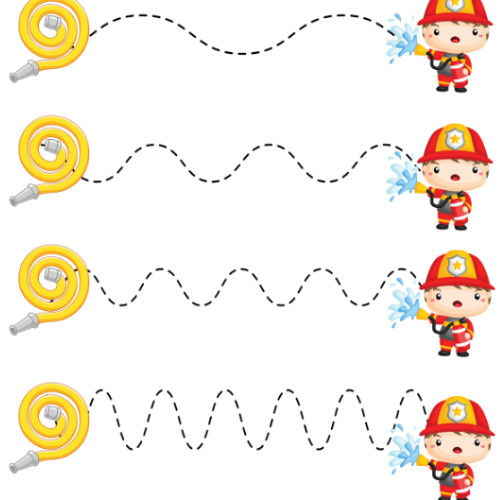 